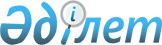 2021 жылға арналған Қарғалы ауданы бойынша мүгедектер үшін жұмыс орындарына квота белгілеу туралы
					
			Мерзімі біткен
			
			
		
					Ақтөбе облысы Қарғалы ауданы әкімдігінің 2020 жылғы 28 желтоқсандағы № 290 қаулысы. Ақтөбе облысының Әділет департаментінде 2020 жылғы 29 желтоқсанда № 7870 болып тіркелді. Мерзімі өткендіктен қолданыс тоқтатылды
      ЗҚАИ-дың ескертпесі!
      Осы қаулы 01.01.2021 бастап қолданысқа енгізіледі.
      Қазақстан Республикасының 2001 жылғы 23 қаңтардағы "Қазақстан Республикасындағы жергілікті мемлекеттік басқару және өзін-өзі басқару туралы" Заңының 31 бабына, Қазақстан Республикасының 2016 жылғы 6 сәуірдегі "Халықты жұмыспен қамту туралы" Заңының 9, 27 баптарына және Қазақстан Республикасы Денсаулық сақтау және әлеуметтік даму министрінің 2016 жылғы 13 маусымдағы № 498 "Мүгедектер үшін жұмыс орындарын квоталау қағидаларын бекіту туралы", нормативтік құқықтық актілерді мемлекеттік тіркеу Тізілімінде № 14010 тіркелген бұйрығына сәйкес, Қарғалы ауданының әкімдігі ҚАУЛЫ ЕТЕДІ:
      1. 2021 жылға арналған Қарғалы ауданы бойынша ауыр жұмыстарды, еңбек жағдайлары зиянды, қауіпті жұмыстардағы жұмыс орындарын есептемегенде, жұмыс орындары санының екіден төрт пайызға дейінгі мөлшерінде мүгедектер үшін жұмыс орындарына квота:
      елуден жүз адамға дейін – жұмыскерлердің тізімдік санының екі пайызы мөлшерінде;
      жүз бірден екі жүз елу адамға дейін – жұмыскерлердің тізімдік санының үш пайызы мөлшерінде;
      екі жүз елу бірден артық адам – жұмыскерлердің тізімдік санының төрт пайызы мөлшерінде ұйымдар бөлінісінде қосымшаға сәйкес белгіленсін.
      2. "Қарғалы аудандық жұмыспен қамту және әлеуметтік бағдарламалар бөлімі" мемлекеттік мекемесі заңнамада белгіленген тәртіппен:
      1) осы қаулыны Ақтөбе облысының Әділет департаментінде мемлекеттік тіркеуді;
      2) осы қаулыны оны ресми жариялағаннан кейін Қарғалы ауданы әкімдігінің интернет – ресурсында орналастыруды қамтамасыз етсін.
      3. Осы қаулының орындалуын бақылау аудан әкімінің жетекшілік ететін орынбасарына жүктелсін.
      4. Осы қаулы 2021 жылғы 1 қаңтардан бастап қолданысқа енгізіледі. 2021 жылға арналған Қарғалы ауданы бойынша мүгедектер үшін ұйымдар бөлінісінде жұмыс орындарына квота
					© 2012. Қазақстан Республикасы Әділет министрлігінің «Қазақстан Республикасының Заңнама және құқықтық ақпарат институты» ШЖҚ РМК
				
      Қарғалы ауданының әкімі 

А. Джусибалиев
Қарғалы ауданы әкімдігінің 2020 жылғы 28 желтоқсандағы № 290 қаулысына қосымша
№ р/н
Ұйымдардың атауы
Жұмыскерлердің тізімдік саны
Квота мөлшері (жұмыскерлердің тізімдік санынан %)
Жұмыс орындарының саны (бірлік)
1
"Степное" жауапкершілігі шектеулі серіктестігі
236
3
7
2
"Қарғалы аудандық мәдениет және тілдерді дамыту бөлімі" мемлекеттік мекемесінің "Қарғалы аудандық мәдениет үйі" мемлекеттік коммуналдық қазыналық кәсіпорыны
72
2
1
3
"Геосервис-С" жауапкершілігі шектеулі серіктестігі
80
2
2
4
"Ақтөбе облысының денсаулық сақтау басқармасы" мемлекеттік мекемесінің шаруашылық жүргізу құқығындағы "Қарғалы аудандық ауруханасы" мемелекеттік коммуналдық кәсіпорыны
252
4
10
5
"Қарғалы аудандық білім, дене шынықтыру және спорт бөлімі" мемлекеттік мекемесі
1005
4
40
6
"ДиЛэнд" жауапкершілігі шектеулі серіктестігі
85
2
2